OgheneovoSex:					MaleDate of Birth:				20th November, 1988State of origin:			Delta StateNationality:				Nigerian Qualification:				Masters of Science (Applied mathematics and Computer Science)CAREER OBJECTIVESA highly competent classroom practitioner who possesses a considerable amount of experience in the field of Mathematics teaching. Equipped with the capability to inspire and motivate students across different ability range and age. Possesses great teaching, behavior management and learning techniques in order to help students in reaching their potentials.EDUCATIONAL INSTITUTIONA ATTENDED WITH DATESEastern Mediterranean University, Famagusta, North Cyprus			2014 – 2016Delta State University, Abraka, Nigeria 					2008 – 2012Delta State University Secondary School, Abraka, Nigeria			2000 – 2005Delta State University Nursery and primary School, Abraka, Nigeria		1994 – 2000QUALIFICATION OBTAINED WITH DATESM.Sc Applied Mathematics and Computer Science: 				     2016Eastern Mediterranean University, Famagusta, North CyprusB.Sc Mathematics								     2012Delta State University, Abraka, NigeriaSenior Secondary School Leaving Certificate					     2005Primary School Leaving Certificate						     2000DISSERTATION AND PROJECT WORKStatistical analysis of Visitors visiting EMU health Centers( MSc thesis at Eastern Mediterranean University, Famagusta Turkey, February, 2016)Nonlinear Methods in Solving Quadratic equations(BSc project work at Delta State University, Nigeria, January, 2012)WORK EXPERIENCE AND RESPONSIBILITIESMarch, 2015 – February, 2016; Eastern Mediterranean University, Famagusta, North CyprusPosition: Mathematics Teaching AssistantResponsibilities:Taking a small group of learners for additional lessonsPreparing class registers and accurately Monitoring and recording pupil activitiesRegularly giving feedback to the teacher on pupil progress and behaviorProducing individual learning plans tailored to specific students and their learning needsLiaising with students, teachers, learning mentors, youth workers and peer groups as required.Support the Teacher with marking students’ assignmentsICT SupportAugust, 2013 – August 2014: Marvel International Group of School, Delta State, Nigeria Position: Mathematics TeacherResponsibilities: Working in accordance with the school’s curriculum statement and policies. Monitoring and assessing a pupil’s progress.  Participating in the development of appropriate syllabuses, materials and Schemes of Work.  Ensuring confidentiality at all times.  Carrying out a share of supervisory duties.  Participating in and contributing to staff meetings.  Actively involved in curriculum review and development.  Teaching within the designated subject areas.  Ensuring the correct use and care of equipment and resources is maintained.  Participating in appropriate meetings with parents.  Planning and preparing appropriate lessons and suitable teaching materials.Planning learning activities & school trips with teachersJuly, 2012 – June, 2013: National Youth Service Corps, Kwara State, NigeriaPosition: Mathematics Teacher	Responsibilities: •	 Prepared mathematics academic and social program of the school for the session •	Oversees mathematics curriculum innovation, planning and research•	Develop mathematical content and assessments that meet the school curriculum •	Taught both junior and senior secondary classes mathematics using various teaching methods•	Monitored mathematics academic process of the schoolTEACHING SKILLS:•	 Providing adequate levels of individual attention, reassurance and help withLearning tasks as appropriate to a pupils needs.Marking a students’ work under the direction of a class teacher.Helping pupils to use equipment and material provided.Assisting the teacher with general learning activities in the classroom.Identifying and monitoring a student’s general health and welfare.Developing a pupil’s social skills both in and out of the classroom.Answering questions from pupils.Preparing class work and activities in advance of any lessons.Assisting the teacher in liaising with parents, careers and professionalsTECHNICAL SKILLS:•	Microsoft Excel•	Microsoft Office Word•	Microsoft Office PowerPoints•	SPSSMatlabHOBBIES:Listening to world news, Reading newspapers and listening to RnB musicJob Seeker First Name / CV No: 1793724Click to send CV No & get contact details of candidate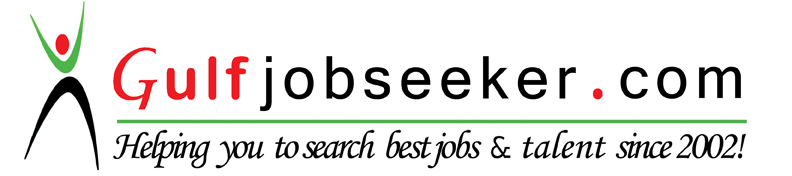 